Publicado en Madrid el 14/11/2019 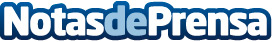 Terraview usa drones, machine learning y RA para que los viñedos españoles puedan producir más y mejorLa solución de la compañía ofrece información como el nivel de hidratación del suelo o cuál es el momento adecuado para la poda, y detecta de forma temprana posibles plagas a la vez que ayuda a anticiparse a futuras infestacionesDatos de contacto:eVerythink PR915519891Nota de prensa publicada en: https://www.notasdeprensa.es/terraview-usa-drones-machine-learning-y-ra Categorias: Nacional Telecomunicaciones Gastronomía Industria Alimentaria Emprendedores Innovación Tecnológica http://www.notasdeprensa.es